Jelentkezési lapA választott cursillo időpontja:.............................Név: .....................................................................Megszólítás: ........................................................Lakcím: .............................................................................................................................................Irányítószám: .......... Telefon: ..............................E-mail cím:...........................................................Iskolai végzettség: ................................................Foglalkozás: ........................................................Munkahely: ........................................................................................................................................Születési idő: ...................... Családi állapota: .........H.társ neve: ............................ Gyermekek száma: ...Lakhely szerinti egyházközség: ...........................Látogatott templom: .............................................Jelenleg végzett egyházi szolgálat vagy részvétel valamilyen oktatásban: .........................................Ajánló neve: .........................................................(házastárs, testvér, rokon, kolléga, barát, egyházi ismerős: aláhúzni!)egyéb: .....................................................................Gépkocsival .............. főt tudok vinni és hozni.Speciális étkezési igény: ......................................Kelt: ......................................................................		.........................................		aláírás(A kitöltött jelentkezési lapot kérjük elektronikus formában visszajuttatni a választott hétvégéhez a túloldalon megadott e-mail címre)Mi a cursillo?	A cursillo spanyol eredetű szó, kis vagy rövid tanfolyamot jelent. Csütörtök estétől vasárnap estig tartó rövid együttlét bentlakással, ahol papok és világiak a katolikus hit lényeges igazságait és életformáit mutatják be, nemcsak előadással, hanem beszélgetésekkel, életpéldákkal.	A három napban Jézus személyére és tanítására összpontosítjuk erőinket. A résztvevőknek a keresztény igazságok átélt ismeretét nyújtja és vágyat ébreszt bennük az Egyház szolgálatára.	A cursillo nem csupán ismeretet, tudást akar átadni hanem a hit élményét kínálja. Ehhez szüksége van a résztvevők egész lényére, szívére, lelkére.	A cursillo lényegéhez tartozik a szentliturgia, a közös imádság, a dialógus, a munkatársak személyes tanúságtétele, az öröm. A cursillo nem lelkigyakorlat, hanem elsősorban együttlét, melyben legfontosabb a közös imádság és a beszélgetések.Mi a célja a cursillonak?	Szeretnénk, ha az örömteli együttlét a hétvége után is folytatódna. A résztvevők kis csoportokat alakítanak, majd rendszeresen találkoznak, bekapcsolódva egyházközségük életébe. A csoport összejöveteleknek a cursillo alatt elsajátított módszere van, ami hozzásegíti a résztvevőket hitük elmélyítéséhez, keresztény életük gazdagításához és az apostoli munkához. Ily módon éljük át a keresztény lét örömét. Így válunk alkalmassá arra, hogy a társadalommal megismertessük a kereszténységet, hogy annak összetartójává, mozgatójává váljunk és hogy a cursillo végső célja szerint a Szentlélek által az egész társadalom kereszténnyé váljon.Cursillok a kereszténységben:	Behatolhat-e a kereszténység világi életünk számtalan területére? Megélhet-e ott? Növekedhet-e? Áthathatja-e a világot gyümölcsözőbben és korszerűbben, mint régen? Mi úgy gondoljuk, hogy igen. A cursillo nem új lelkiséget javasol, nem kritizál, csak egy módszert mutat be és ad, amely által lelkiségünk fejlődhet, élhető és megosztható bármely területen, ahol keresztények folyamatosan Istennel akarnak élni.Boldog VI. Pál pápa:	Szent Pál apostolt nevezte ki 1963. decemberében a cursillisták védőszentjének.	“A keresztény tanításnak ez a módszere máris nagy számú hívőre kiterjedt és bőségesen gyümölcsözött: a keresztény családi élet megújítása, plébániák élővé tétele, hűséges kötelességteljesítés a magán és közügyek terén.”Szent II. János Pál pápa:	“Hálát adok az Úrnak az adományok és a világosság bőségéért, amely rajtatok keresztül kiárad az emberekre. Ha a földkerekséget felkészítettétek a kegyelem elfogadására, akkor a cursillok által sok testvérnek felkínálhatjátok az Úrral való találkozás intenzív, felszabadító és örömteli lehetőségének élményét. Legyetek tehát mindig eleven élesztő kovász!	A harmadik krisztusi évezred küszöbe és az újraevangelizálás sürgető kényszere, főleg a missziós tevékenység találjon Bennetek olyan elkötelezett emberekre, akikben egy új tűz lobog és akiket eltölt a legmegfelelőbb módszer. Hordozzátok Jézust minden miliőben és így mutassátok meg a távollévők számára az irgalmas Atya arcát és megújult Egyház-élményeteket.”(1995. május 6.)Kiket vár a cursillo?	Mindazokat, akik felelősséget éreznek az életük iránt. Akik fiatalosan nyitottak tudnak lenni. A vallásukat kevésbé ismerőket vagy azt rendszeresen nem gyakorlókat is hívjuk.	A hétvége témáinak felépítése megkívánja, hogy a jelentkező mindhárom napra feltétlenül tegye szabaddá magát! Telefonhívást se ígérj.	Ideális életkor 25 és 55 év között. A női és férfi cursillot külön tartjuk. Iskolai végzettség szerint nem csoportosítunk, szeretjük a sokszínű közösséget.Vélemények:“Soha sem tudtam, hogy Isten ennyire szeret! Itt megtapasztaltam.”“Istenben mindig hittem, de itt megtaláltam Jézust.”“Életemben először megízlelhettem a közösség szeretetét.”„Életemben itt éreztem először, hogy milyen lehet a mennyország.”Egy hétvége,ahol barátként várnak,ahol nem az a lényeg, hogy ki vagy, hanem, hogy ki akarsz lenni,ahol olyannak szeretnek, amilyen vagy,ahol megpróbálhatod másként látni a világot,ahol megismered a szeretet, a türelem, a szolgálatvilágát,ahol barátokra találsz, ahol önmagadban éstársadban felfedezed Jézus Krisztust,ahol megtapasztalod az egyház szeretetét,ahol segítenek megtalálni életcélodat,ahol segítenek megtalálni, az Istenhez vezető utat,ahol felismerheted keresztény küldetésedet,egy hétvége,aminek nem lesz vége.Felvilágosítás, jelentkezés:2024. évi tavaszi CURSILLOKHelyszín:Váli Lelkigyakorlatos Ház2473 Vál, Szent Mihály MajorXVII. Női hétvége:2024. április 25 – 28.Rádicsné Vida Fruzsina vidafruzsina@gmail.comTel.: 20/770 4835XIX. Férfi hétvége: 2024. április 11 – 15.Wortmann Ádámadam.wortmann@onlinetgroup.comTel.: 70/4550 005A cursillo kezdési ideje: csütörtök 1730-kor.Várható befejezési ideje: vasárnap 1700-kor.Találkozás Krisztussal:	Ez a cursillo lényege. Egyszerűen hangzik, de nem az. Gondolkodj el ezen. Valódi élményszerű, tapasztalati találkozás Krisztussal. Ha ezt megértjük, akkor a cursillo ereje, öröme, boldogsága, gyönyöre is érthető lesz. Vegyél részt egy Cursillon!CURSILLOA kereszténységlényegénekélménye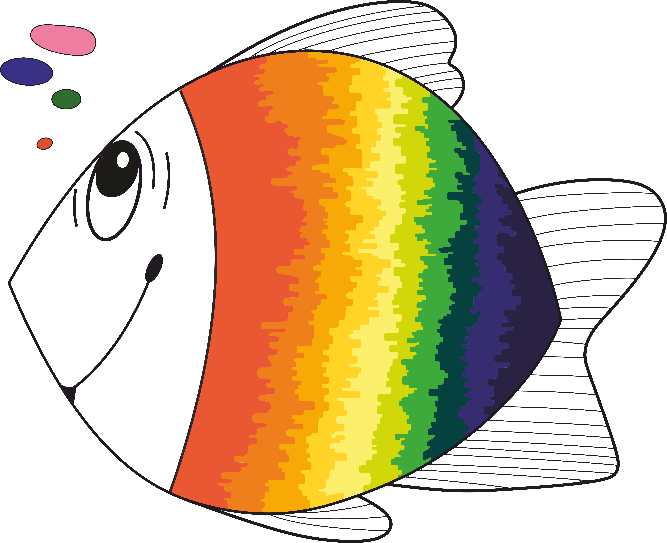 Krisztus közöttünk!  -  Van és Lesz!Uram, újítsd meg egyházadat -	és kezdd velem!Uram, építsd egyházközségünket -	kezdd el nálam!Uram, áraszd békédet mindenhová aFöldön -	kezdd el bennem!Uram, add szeretetedet és igazságodat azembereknek -	íme eszközül elsőnek jelentkezem!